فرم درخواست ارائه سمينار از پيشرفت کار دانشجويان دکتری تخصصی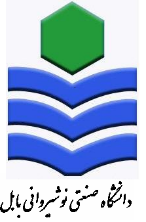 استاد(اساتيد) محترم راهنمابا سلام،    اين‏جانب .......................... دانشجوی دوره دکتری تخصصی  رشته مهندسی برق- قدرت  به شماره دانشجوئی .................... که از موضوع رساله خود با عنوان ............................................................ در تاريخ ................. دفاع نموده‏ام، آمادگی ارائه سمينار از روند پيشرفت کار رساله خود را دارم./تاريخ نهائی تصويب موضوع رساله در شورای تحصيلات تکميلی دانشگاه :.[از سامانه گلستان دریافت شود]....مديريت محترم گروه آموزشی قدرتبا سلام،   اين‏جانب، استاد راهنمای دانشجو، آقای / خانم .................... ، موافقت خود را با برگزاری سمينار 
{سمينار در حضور استاد راهنما  ، سمينار عمومی  } اعلام میدارم. موضوع ارائه سمينار: ............................................زمان ارائه سمينار : .......................................اين سمينار {اولين  ، دومين  ، سومين   و يا  ............ } سمينار دانشجو می‏باشد و سمينارهای قبلی، پيشتر گزارش شده است./ درصورت ارائه عمومی سمينار، اطلاعيه مربوط به سمينار پيوست می باشد.رياست محترم دانشکده  مهندسی برق و کامپیوتربا سلام،    موضوع ارائه سمينار دانشجو، آقای / خانم ............................. ،که به تأييد استاد محترم رسيده، مورد موافقت اين گروه نيز می‏باشد./مديريت محترم تحصيلات تکميلی دانشگاهبا سلام و احترام،    به استناد بند 5 پیوست2 آئين نامه اجرائی دوره دکتری تخصصی شیوه آموزشی-پژوهشی ، دانشجوی موصوف، در مرحله پژوهشی، با موافقت استاد راهنما و گروه مربوطه، اقدام به ارائه سمينار خود می‏نمايد که جهت استحضار اعلام می‏گردد./ بند 5 پیوست2 آیین نامه اجرایی دوره دکتری تخصصی شیوه آموزشی-پژوهشی:دانشجو در مرحله‌ی پژوهشی موظف است حداقل دو سمینار عمومی با حضور داوران داخلی رساله و نماینده تحصیلات تکمیلی دانشکده از پیشرفت کار خود ارائه دهد. تبصره: ارائه سمینار اول بین 2 ماه تا حداکثر یک سال پس از تصویب موضوع رساله و سمینار دوم با 6 ماه تا حداکثر یک سال فاصله از سمینار اول برگزار می‏گردد.با تشکر                      تاريخ و امضاء دانشجو          نام و نام خانوادگی استاد راهنما :تاريخ و امضاء:مدير گروه آموزشی قدرتتاريخ و امضاءبا تشکررئيس دانشکده مهندسی برق و کامپیوترتاريخ و امضاء